UPOZNAJMO INVAZIVNE BILJNE VRSTE NAŠEG GRADA I NJEGOVE ŠIRE OKOLICEIzložba učeničkih fotografijaOŠ Bogumila Tonija SamoborU relizaciji izložbe sudjelovaliKarlo Bartol, Dorian  Jagustinović, Mia Mihalić, Sofija Šantek, David Šogorić Lucija Peld, Patrik Peld, Matej Turk, Marko Vujica pod vodstvom profesorice Nataša Kletečki.Flora  Hrvatske bogata je vrstama. Većim je dijelom čine zavičajne (autohtone, samonikle, nativne) vrste. Prisutne su na našem području bez posredovanja čovjeka i njihova je rasprostranjenost uvjetovana prirodnim procesima. Hrvatsku floru čine i strane biljne (alohtone, nezavičajne, unesene, egzotične) vrste koje je najčešće, namjerno ili slučajno, unio čovjek. Invazive su biljke skupina stranih biljaka koje se izrazito brzo razmnožavaju i šire. Njihovi su negativni utjecajni na staništa koja naseljavaju brojni:smanjuju biološku raznolikostprenose biljne i životinjske štetnikemogu spriječiti obnovu opožarenih područja ili poticati požaremogu iscrpljivati vodene resurse tlamogu mjenati kemijski sastav tlamogu utjecati na kruženje ugljika i dušikamogu postati agresivni korovi i smanjiti urod biljaka u kulturimogu ometati plovne putevemogu razgrađivati građevinske objektemogu negativno utjecati na pašnjakemogu mjenjati evolucijske tijekovemogu štetno utjecati na zdravlje ljudiJedna od invazivnih biljaka koja štetno utječe na zdravlje ljudi je ambrozija. Međunarodno udruženje za ambroziju 2011.g. je prvu ljetnu subotu proglasio Međunarodnim danom borbe protiv ambrozije. Osnovni je cilj ove ideje poticanje javnosti na sudjelovanje u rješavanju ovog globalnoga problema. Ambrosia artemisiifolia L. (Asteraceae) – ambrozijaJednogodišnja zeljasta biljka, podrijetlom iz Sjeverne Amerike. Nenamjerno je unesena s drugim sjemenjem u Europu krajem 19. stoljeća. Do sada je zabilježena u Aziji, Australiji i Južnoj Americi. U Hrvatskoj je prvi put zabilježena u okolici Pitomače 1941. godine. Danas ju nalazimo na području cijele Hrvatske, a posebno obilno na sjeveru i u Slavoniji.Asclepias syriaca L. (Asclepiadaceae) – cigansko perjeZeljasta trajnica podrijetlom iz Sjeverne Amerike. U Europu donesena namjerno u 17. stoljeću ponajprije kao ukrasna biljka, kasnije se u Njemačkoj koristila za proizvodnju prediva. Još je zabilježena u Sjevernoj Americi, Bliskom istoku i u Japanu. Za Hrvatsku se prvi put navodi u drugoj polovici 19. stoljeća. Danas se najčešće javlja na sjeverozapadu i istoku Hrvatske.Erigeron annuus (L.) Pers. (Asteraceae) – krasolikaZeljasta jednogodišnja ili dvogodišnja biljka podrijetlom iz Sjeverne Amerike. Unesena je namjerno u Europu krajem 17. stoljeća ponajprije kao ukrasna biljka, kasnije se koristilau narodnoj medicini. U Hrvatskoj je prvi put zabilježena 1857. godine u okolici Zagreba, Moslavini i Slavoniji, odakle se do danas rasprostranila po cijeloj zemlji. Dolazi na svijetlim do polusjenovitim mjestima.Robinia pseudoacacia L. (Fabaceae) – bagremListopadno drvo podrijetlom iz jugoistočnoga dijela SAD-a. Često se sadi, pa ga danas nalazimo u velikom dijelu Sjeverne Amerike, južnom dijelu Južne Amerike, Europi, umjerenom pojasu Azije, sjevernoj i južnoj Africi, Australiji i na Novom Zelandu. Sjemenke bagrema je iz SAD-a u Europu (Francusku) namjerno unio francuski dvorski vrtlar Jean Robin (po kojemu je dobio ime) 1601. godine. U Hrvatskoj je zabilježen početkom 20. stoljeća (iako je vjerojatno prisutan od ranije) i rasprostranio se je gotovo po čitavoj zemlji, s izuzetkom gorsko-planinskoga područja. Termofilna je biljka i teže uspijeva u sjeni.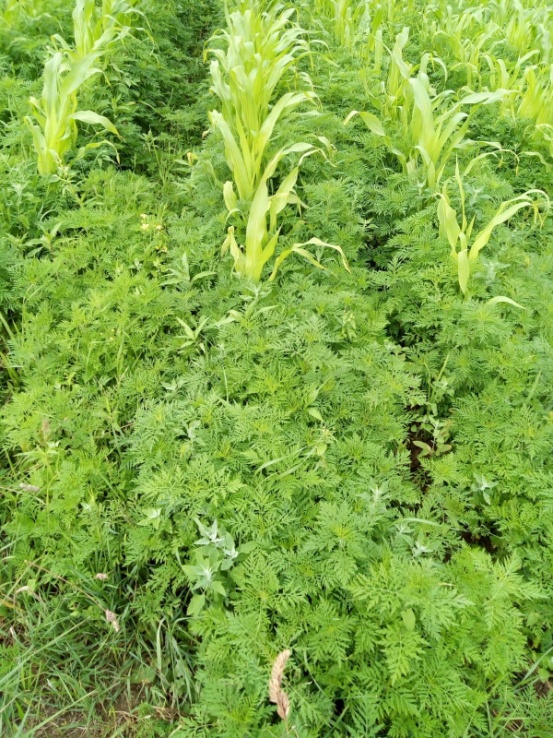 Ambrozija (pelinolisni limunžik), Samobor,  južno naseljefoto: Lucija Peld, 7 e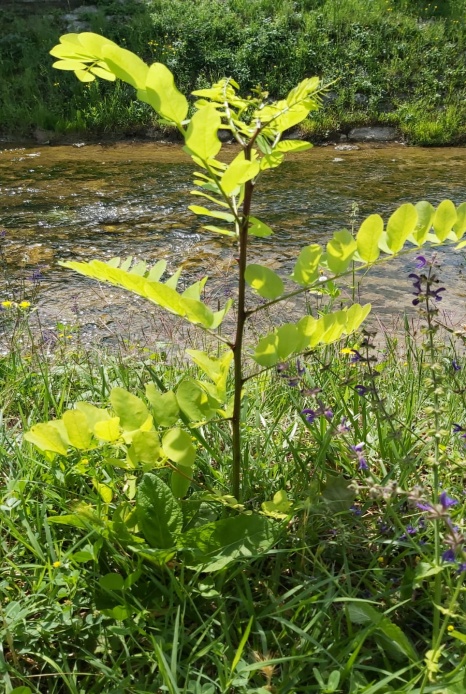 Bagrem, Samobor,  uz Gradnufoto: Matej Turk, 5a 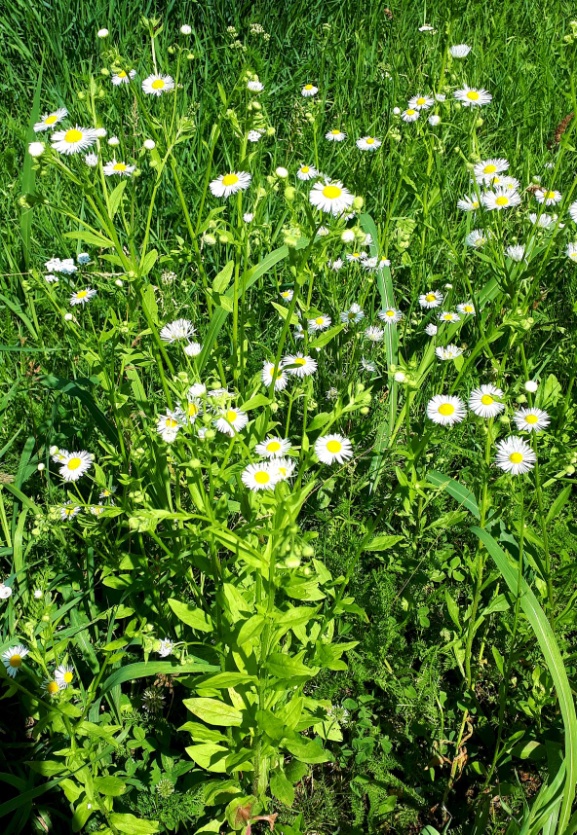 Krasolika, Samobor,  južno naselje (Shopping Gallery)foto: Karlo Bartol, 5a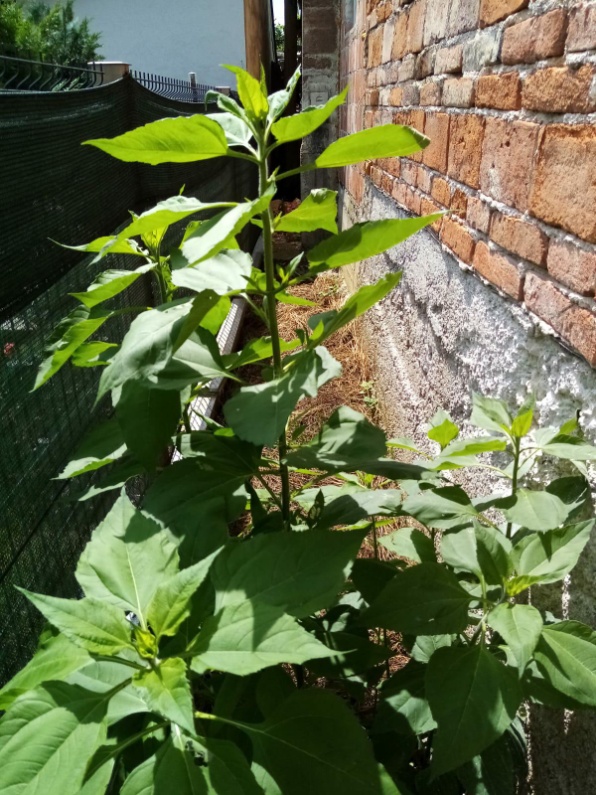 Čičoka, Mala Jazbinafoto: David Šogorić, 5f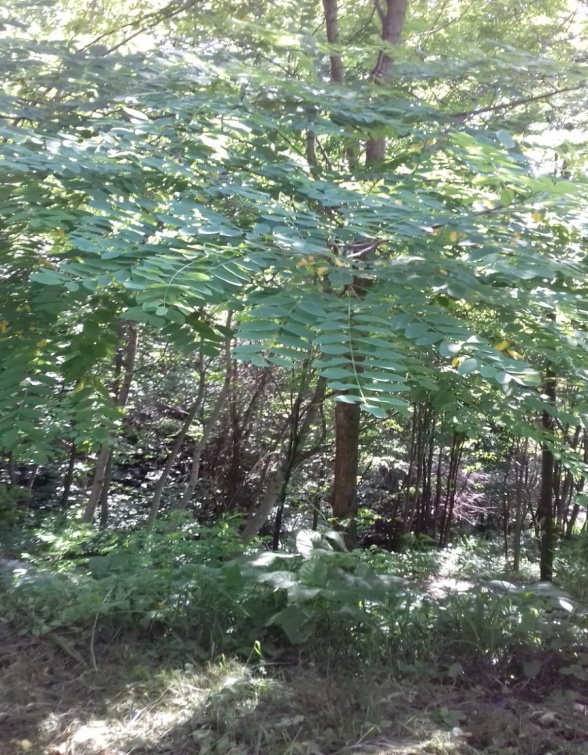 Bagrem, Samobor,  Gregurić Bregfoto: Sofija Šantek, 5b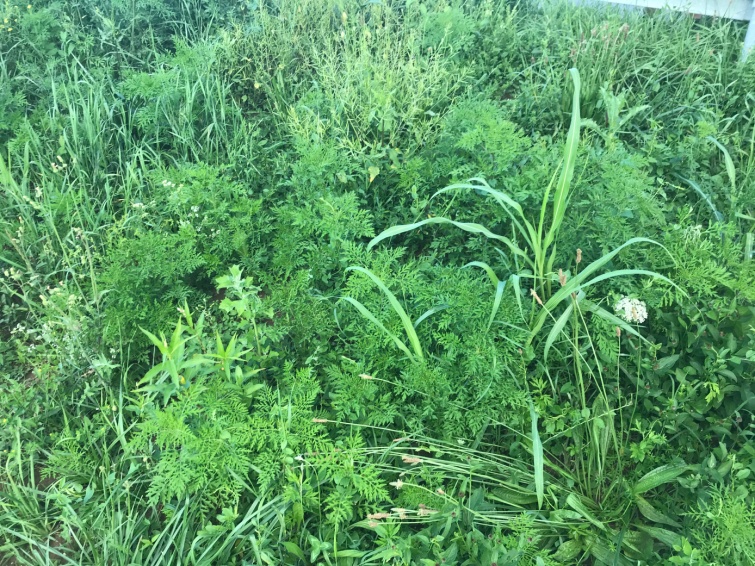 Ambrozija (pelinolisni limunžik), Farkaševac Samoborskifoto: Dorian Jagustinović, 7d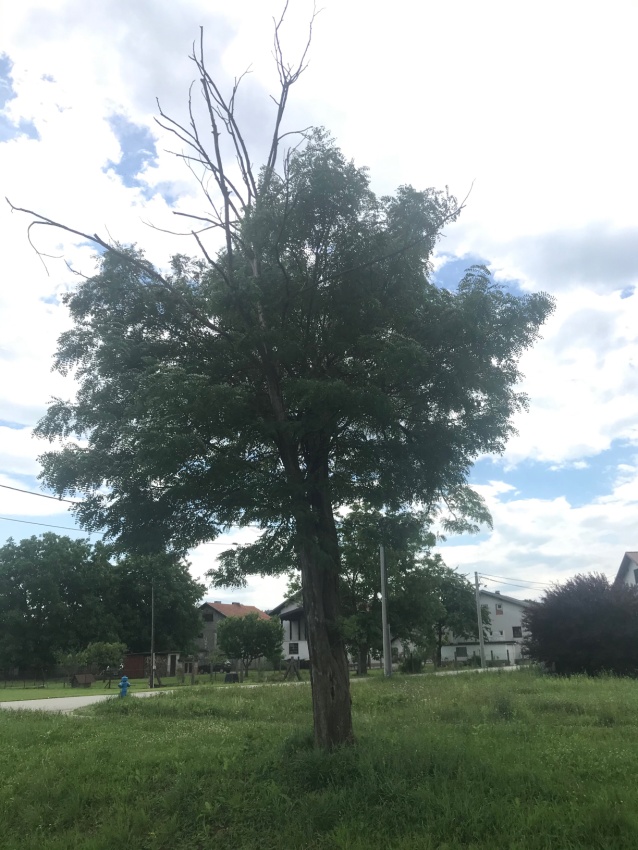 Bagrem, Domaslovecfoto: Dorian Jagustinović, 7d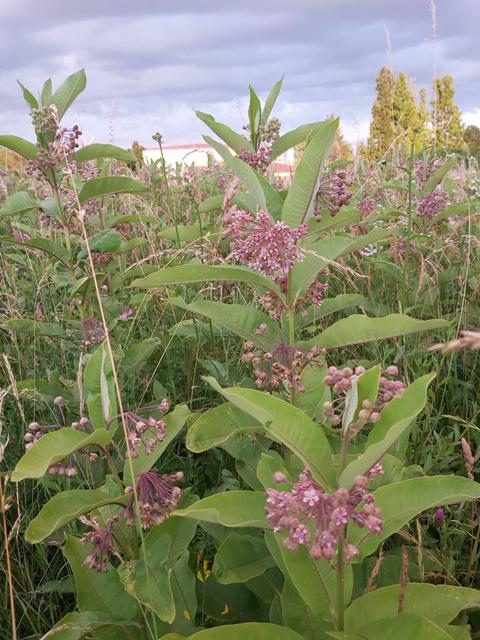 Cigansko perje, Samobor, južno naselje (pored Plodina)foto: Mia Mihalić, 5 e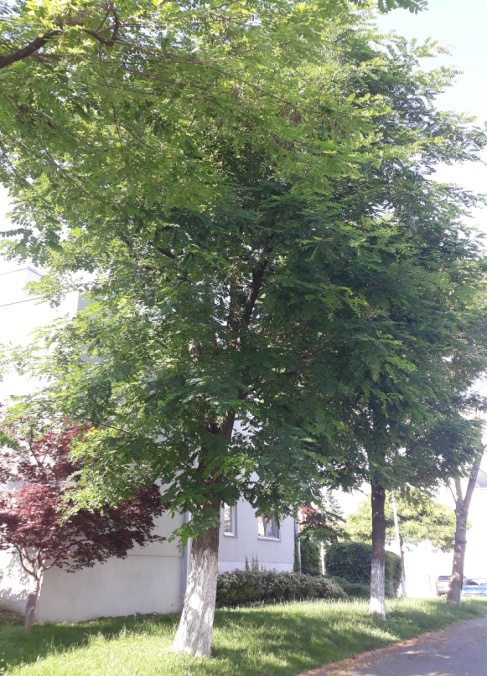 Bagrem, Hoto vile, Sv. Nedeljafoto: Marko Vujica, 5d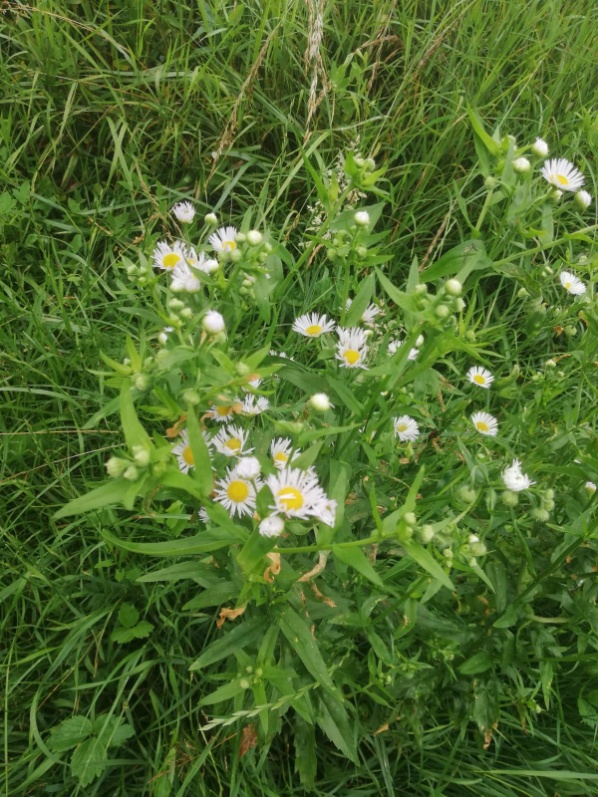 Krasolika, Samobor,  južno naselje (kod stare vojarne)foto: Patrik Peld, 5etekst pripremila: Nataša Kletečki